Tree of Life Christian Preparatory School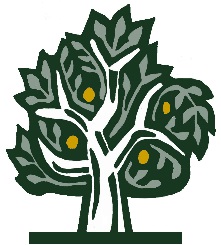               A ministry of the Seventh-day Adventist ChurchFees & Tuition 2018-2019New Family Application Fee (non refundable)………………….$100.00Registration & Activity Fees (refundable)…………..$250.00/per student Tuition…….……….………....………………………….$7,800/per studentWe are happy to be able to offer some financial assistance to families who truly desire for their children to attend our school, but cannot afford the entire cost of tuition.    Submit the online TADS form and then meet with the Finance Committee.Awarding assistance will be given on a “first come – first served” basis.There is no guarantee for assistance, or the amount, so families must apply ASAP. Assistance is available throughout the school year, depending on the circumstances.  We have contracted with a tuition analysis organization in order to have a fair and confidential evaluation process. Enroll online at www.TADS.com. After TADS is complete you will be scheduled to meet with the Finance Committee.  Payment PlansAnnual Plan ………… 1 payment – due by August 15.Semi-annual Plan ……………………..….2 payments – First payment is due by August 15.Second payment is due by December 31.Monthly Plans …………………………... Spread out over a 10 month period.  Payments are due by the 15th of each month, with the first payment due by August 15.  “Tree of Life Christian Preparatory School admits students of any race, color, ethnic background, country of origin or gender; proffers all the rights, privileges, programs and activities generally available to students; and, makes no discrimination on the basis of race, color, ethnic background, country of origin or gender in administration of education policies, application for admission, scholarship programs, and athletic or extracurricular programs.”“Preparing young minds for citizenship here on earth and for eternity.”6050 Plank Road • Fredericksburg, VA  22407 • 540-786-2019